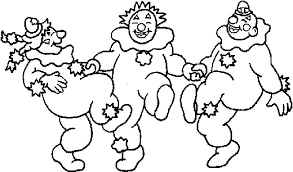 Κ  Α  Ρ  Ν  Α  Β  Α  Λ  ΙΖωγράφισε μόνο τα κουτάκια που γράφουν σωστά την λέξη  ΚΑΡΝΑΒΑΛΙΚΑΡΝΑΒΑΛΙ                                            ΑΝΡΑΚΑΙΛΒΚΑΡΝΑΛΙΒΑΚΑΡΝΑΒΑΛΙ      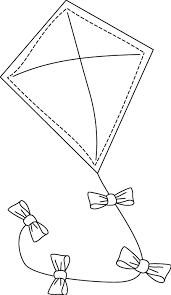 Πόσοι είναι οι χαρταετοί;Γράψε τον αριθμό στο 1ο κουτάκι και αντέγραψέ  τον στα υπόλοιπα κουτάκια.Γράψε στην ταμπέλα την λέξη ΑΠΟΚΡΙΕΣ που κρατά ο 1ος κλόουν.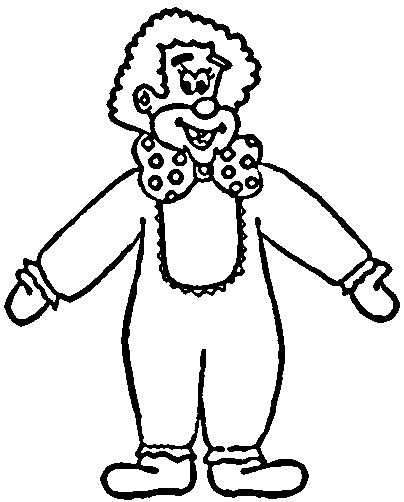 ΚΑΡΝΑΒΑΛΙ